Tytuł operacjiInformacje ogólne:Informacje o operacji:Harmonogram realizacji zadańKalkulacja kosztów**należy uwzględnić wszystkie planowane koszty, w szczególności zakupu usług, rzeczy, wynagrodzeń.Wysokość wnioskowanej dotacji przeznaczonej na  :- zakup artykułów spożywczych w trakcie realizacji operacji nie może przekroczyć 25 % ogólnej kwoty dofinansowania,  - zakup środków trwałych, niezbędnych do realizacji operacji nie może przekroczyć 25 % ogólnej kwoty dofinansowania.   - wynagrodzenie dla wykonawców działań zaplanowanych w projekcie ( np. prowadzący warsztaty, konferansjer, itp.) nie może przekroczyć 15 % ogólnej kwoty dofinansowaniaDecyzja LGD w sprawie wyboru operacji   ........................................       ……………………………………………………….
            miejscowość, data                                  Podpis i pieczęć LGD „Kraina Sanu”Tytuł operacji : Dane wnioskodawcyNazwa Wnioskodawcy Adres/siedziba Wnioskodawcy:NIPREGON Dane osób upoważnionych do reprezentowania WnioskodawcyImię i nazwiskoStanowisko /adresNumer telefonu kontaktowegoImię i nazwiskoStanowisko /adresNumer telefonu kontaktowegoDane osoby upoważnionej do kontaktów roboczych dot. WnioskuImię i nazwiskoStanowisko /adresNumer telefonu kontaktowegoAdres e-mailObszar(y) działalności wnioskodawcy składającego wniosek   
         Lokalna twórczość kulturalna (tradycje, obrzędy, zwyczaje, tradycyjne zawody i rzemiosło)        Sport i rekreacja       Ekologia i ochrona przyrody       Oświata       Produkty regionalne       Działalność społeczna        Przetwórstwo       Doradztwo       Inne (jakie?) Inne (nazwa i charakterystyka jednostki):Krótka charakterystyka operacji oraz  opis poszczególnych działań2. Cel realizacji operacji ( opis potrzeb wskazujących na konieczność wykonania operacji, opis ich przyczyn i skutków) : 3. Opis grup adresatów zadania publicznego4.  Termin : rozpoczęcie i zakończenie realizacji operacji: Poszczególne działania w zakresie realizowanej operacjiTerminy realizacji poszczególnych działań1.2.3.4.Lp.Rodzaj kosztówJednostka miaryKwota1.2.3.4.5.6Ogółem kwota dofinansowania :  Ogółem kwota dofinansowania :  Ogółem kwota dofinansowania :  Ogółem kwota dofinansowania :  Oświadczenie Wnioskodawcy o realizacji projektów dofinansowanych ze środków pochodzących ze źródeł zewnętrznych       Wnioskodawca realizował projekty z dofinansowaniem pochodzącym ze źródeł  zewnętrznych         tak   / nie            (niepotrzebne skreślić)     ........................................     ………………………………………………………
            miejscowość, data                        Podpis i pieczęć osoby reprezentującej                                                                                      WnioskodawcęUchwała Zarządu Stowarzyszenia „Kraina Sanu”  - LGD  w sprawie wyboru operacji1. Data podjęcia uchwały       2. Numer uchwały 
3. Operacja została wybrana do finansowania  
                                                                                   TAK                  NIEKwota przyznanej pomocy 
Słownie złotych .......................................................................................................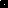 